Osnovna škola Manuš-SplitVukovarska 11, SplitKLASA:       400-02/23-01/2                                                                                                                                             URBROJ:     2181-1-278-01/03-23-1                                              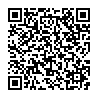 Split, 25. kolovoza 2023.Temeljem članka 81. novog Zakona o proračunu i Pravilnika o polugodišnjem i godišnjem izvještaju o izvršenju proračuna (NN 24/13, 102/17, 1/20 i 147/20) ), Zakona o fiskalnoj odgovornosti (NN 111/18) i Uredbe o sastavljanju i predaji Izjave o fiskalnoj odgovornosti i izvještaja o primjeni fiskalnih pravila (NN 95/19) te članka 58. Statuta Osnovne škole Manuš - Split, uz suglasnost Školskog odbora sa 26. sjednice održane dana 25. kolovoza 2023. godine, ravnateljica donosi:POLUGODIŠNJI IZVJEŠTAJ O IZVRŠENJU FINANCIJSKOG PLANA 2023. GODINEPolugodišnji izvještaj o izvršenju proračuna sadrži:
1. opći dio proračuna koji čini Račun prihoda i rashoda i Račun financiranja na razini odjeljkaekonomske klasifikacije,
2. posebni dio proračuna po organizacijskoj i programskoj klasifikaciji te razini odjeljka ekonomske klasifikacije,
3. obrazloženje ostvarenja prihoda i primitaka, rashoda i izdataka,
OPĆI DIOOpći dio financijskog plana sadrži:sažetak Računa prihoda i rashoda i Računa financiranjaRačun prihoda i rashoda i Račun financiranja na razini odjeljka ekonomske klasifikacijeRačun financiranja nismo imali budući nismo ostvarili primitke od financijske imovine i zaduživanja niti izdatke za financijsku imovinu i otplate zajmova.Gledajući ukupne prihode i rashode u prvoj polovici 2023. godini ostvaren je manjak prihoda u iznosu od 1.314,63€. Kada ostvarenom rezultatu poslovanja dodamo preneseni manjak iz 2022.godine u iznosu od 9.755,49€ dobivamo konačni rezultat poslovanja, odnosno manjakprihoda i primitaka za pokriće u sljedećem razdoblju u iznosu od 11.070,07€.RAČUN PRIHODA PREMA EKONOMSKOJ KLASIFIKACIJIRAČUN RASHODA PREMA EKONOMSKOJ KLASIFIKACIJIRAČUN PRIHODA PREMA IZVORIMA FINANCIRANJARAČUN RASHODA PREMA IZVORIMA FINANCIRANJARASHODI PREMA FUNKCIJSKOJ KLASIFIKACIJIDodatne usluge u obrazovanju obuhvaćaju rashode dopunskih usluga namijenjenih prvenstveno za učenike odnosno korisnike usluge obrazovanja kao što su rashodi za prijevoz učenika, hranu, osiguranje učenika i slično. Realizirano je više od planiranog iako je u program produženog boravka upisano manje učenika nego smo planirali. To se dogodilo zbog toga što je MZO od siječnja 2023. godine odlučilo plaćati 1,33€ po učeniku za topli obrok (nevezano za program produženog boravka) što, naravno, nismo imali u financijskom planu.RAČUN FINANCIRANJAŠkola nije imala primitke od financijske imovine i zaduživanja kao ni izdatke za financijsku imovinu i otplate zajmova sukladno financijskom planu za 2023. godinu.	POSEBNI DIOPosebni dio proračuna sadrži:– izvršenje po organizacijskoj klasifikaciji,– izvršenje po programskoj klasifikaciji.IZVRŠENJE PREMA ORGANIZACIJSKOJ KLASIFIKACIJIIZVRŠENJE PREMA PROGRAMSKOJ KLASIFIKACIJIPOJEDNOSTAVLJENI PRIKAZPROGRAM DECENTRALIZIRANE F-JE- MINIMALNI FINANCIJSKI STANDARDOvim programom Grad Split osigurava sredstva nužna za redovnu programskudjelatnost osnovnoškolskog obrazovanja. 1.1. A320001 - Redovna programska djelatnostU sklopu redovne djelatnosti Grad nam je osigurao sredstva za materijalne ifinancijske rashode, a ukupna realizacija je bila u skladu s planiranim. (financijski plan je rađen prema uputama Grada)1.2. K320001 - Kapitalna ulaganja u objekte i opremu-decentralizirana sredstvaOvaj kapitalni projekt je namijenjen za kupnju različite opreme i školskog namještaja.U prvoj polovici 2023. godine kupljeno je novo računalo za učiteljicu-edukatora rehabilitatora u posebnom razrednom odjelu. 2. PROGRAM 3201: ŠIRE JAVNE POTREBE- IZNAD MINIMALNOG STANDARDAOvim programom se ulaže u odgoj i obrazovanje iznad pedagoškog standarda,odnosno njegovo obogaćivanje i proširivanje novim sadržajima, programima,projektima s ciljem obuhvata što većeg broja djece.2.1. A320101 - Sufinanciranje produženog boravkaU školskoj godini 2022./2023. u program je uključeno ukupno 119 djece. Ova seaktivnost financira od strane Grada (1.1.1.) i roditelja (4.3.1.). Povećanjem izdataka za božićnicu, regres i povećanje plaće koje nije bilo planirano, utjecalo je na indeks realizacije koji je u prvoj polovici 2023. veći od planiranog. 2.2. A320102 - Izvannastavne i izvanškolske aktivnostiIzvannastavne i izvanškolske aktivnosti u 2023. godini financirane su izrazličitih izvora: uplate učenika i roditelja (4.3.1.)- rashodi za materijal, prijevoz, popravaktableta…; prihodi Županije splitsko-dalmatinske (5.4.1.) - naknade članovima povjerenstava zažupanijska natjecanja i rashodi za projekt Centra izvrsnosti.Ostvareno je više od planiranog pošto je uplaćen iznos za voditelje Županijskih stručnih vijeća za 3Zaposlenika više kao i uplata Županije za pokriće troška organizacije natjecanja iz Debate i Astronomije.Također, prema uputama Ministarstva, na konto 381 je knjižena donacija za kupnju menstrualnih higijenskih potrepština, što nije bilo u planu. 2.3. A320103 – Manifestacije odgoja i školstvaU prvoj polovici 2023. nismo imali ostvarenih sredstava na ovoj aktivnosti2.4. A320104 - Nabava udžbenika i priboraU prvoj polovici 2023. nismo imali ostvarenih sredstava na ovoj aktivnosti. Iznos je planiran prema uputama.2.5. A320115 – Pomoćnici u nastaviU školskoj godini 2022./2023. nemamo Pomoćnika u nastavi koji su financirani od strane Grada2.6. A320111 – Hitne intervencijeKroz ovu aktivnost Grad nam po uputama financira izvanredne troškove loma stakla i higijenskog materijala. 2.7. A320113 – Projekt e-školeOvo je novi projekt kojim se financira stručna tehnička podrška u cilju što boljeg i efikasnijeg održavanja informatičke opreme.2.8. T320105 – „S pomoćnikom mogu bolje V“Ovaj projekt je vezan za šk. god. 2022./2023. i u njega je u 2023. godini uključeno osam osobnihpomoćnika u nastavi za 9 učenika.            2.9. T320107 – Prehrana učenikaNovi projekt u 2023. godini. Ministarstvo financira prehranu učenika po 1,66€ po učeniku, za cijelu školu, kao pripremu prelaska na program cjelodnevne nastave.Navedeno nije bilo u planu. 3. PROGRAM 3202: KAPITALNA ULAGANJA U OŠ-IZNAD STANDARDA            3.1. K320201 – Nabava opremeGrad je osigurao sredstva za obnovi i opremanje školskih kuhinja kao pripremu za prelazak na cjelodnevnu nastavu.Navedeno nije bilo u planu3.2. K320250 - Nabavka školske lektireNabavku knjiga za knjižnicu financirali smo sredstvima od Grada i Ministarstva 4. PROGRAM 3203: RASHODI ZA ZAPOSLENE U OŠ4.1. A320301 – Rashodi za zaposleneMZO ima najveći udio u ukupnim prihodima i rashodima Škole i odnose se narashode i prihode za zaposlene (plaće, prijevoz i ostala mat. prava zaposlenika).Realizacija je bila veća od planirane zbog rasta plaća kroz privremeni dodatak i rasta iznosa za Regres.Ravnateljica________________Marita Guć, mentorA) SAŽETAK RAČUNA PRIHODA I RASHODA - OPĆI DIO PRIJEDLOGA POLUGODIŠNJEG IZVJEŠTAJA O IZVRŠENJU FINANCIJSKOG PLANA ZA 2023.A) SAŽETAK RAČUNA PRIHODA I RASHODA - OPĆI DIO PRIJEDLOGA POLUGODIŠNJEG IZVJEŠTAJA O IZVRŠENJU FINANCIJSKOG PLANA ZA 2023.A) SAŽETAK RAČUNA PRIHODA I RASHODA - OPĆI DIO PRIJEDLOGA POLUGODIŠNJEG IZVJEŠTAJA O IZVRŠENJU FINANCIJSKOG PLANA ZA 2023.A) SAŽETAK RAČUNA PRIHODA I RASHODA - OPĆI DIO PRIJEDLOGA POLUGODIŠNJEG IZVJEŠTAJA O IZVRŠENJU FINANCIJSKOG PLANA ZA 2023.A) SAŽETAK RAČUNA PRIHODA I RASHODA - OPĆI DIO PRIJEDLOGA POLUGODIŠNJEG IZVJEŠTAJA O IZVRŠENJU FINANCIJSKOG PLANA ZA 2023.A) SAŽETAK RAČUNA PRIHODA I RASHODA - OPĆI DIO PRIJEDLOGA POLUGODIŠNJEG IZVJEŠTAJA O IZVRŠENJU FINANCIJSKOG PLANA ZA 2023.A) SAŽETAK RAČUNA PRIHODA I RASHODA - OPĆI DIO PRIJEDLOGA POLUGODIŠNJEG IZVJEŠTAJA O IZVRŠENJU FINANCIJSKOG PLANA ZA 2023.A) SAŽETAK RAČUNA PRIHODA I RASHODA - OPĆI DIO PRIJEDLOGA POLUGODIŠNJEG IZVJEŠTAJA O IZVRŠENJU FINANCIJSKOG PLANA ZA 2023.VRSTA RASHODA / IZDATAKAVRSTA RASHODA / IZDATAKAVRSTA RASHODA / IZDATAKAIzvršenje 2022.PLAN 2023Ostvareno do ovih zahtjevaUkupno ostvarenoRAZLIKA DO PLANA1.2.3.4.4.5.7.(5+6)8.(4-7)SVEUKUPNO PRIHODI766.498,311.524.216,00864.609,10864.609,10659.606,906Prihodi poslovanja762.787,841.520.234,00857.618,21857.618,21662.615,799Vlastiti izvori3.710,473.982,006.990,896.990,89-3.008,89SVEUKUPNO RASHODI763.063,351.524.216,00869.311,63869.311,63654.904,373Rashodi poslovanja761.847,601.491.116,00865.445,55865.445,55625.670,454Rashodi za nabavu nefinancijske imovine1.215,7533.100,003.866,083.866,0829.233,92IZVRŠENJE 2022.PLANIRANO 2023.IZVRŠENJE 2023.INDEKS 1.INDEKS 1.SVEUKUPNO PRIHODI766498,411.524.216,00864.609,10112,80%56,72%6 Prihodi poslovanja766498,411.520.234,00857.618,21111,89%56,41%63612-Tekuće pomoći iz državnog proračuna562995,591.137.398,00679.937,38120,77%59,78%65264-Sufinanciranje cijene usluga, participacije i slično66943,73138.164,0060.387,1490,21%43,71%67111-Prihodi iz nadležnog proraćuna132848,62244.672,00117.293,6988,29%47,94%9-Vlastiti izvori3710,473.982,006.990,89188,41%175,56%92211-Višak prihoda poslovanja3710,473.982,006.990,89188,41%175,56%VRSTA RASHODA / IZDATAKAVRSTA RASHODA / IZDATAKAIZVRŠENJE 2022.PLAN 2023.IZVRŠENJE 2023.INDEKS 1.INDEKS 2.1.2.3.4.5.5/3*1005/4*1003Rashodi poslovanja761847,61.491.116,00865.445,55113,60%58,04%31Rashodi za zaposlene654273,71.272.512,00713.399,97109,04%56,06%311Plaće (Bruto)544360,711.048.630,00596.598,47109,60%56,89%3111Plaće za redovan rad544360,711.048.630,00596.598,47109,60%56,89%312Ostali rashodi za zaposlene20843,8146.021,0023.117,30110,91%50,23%3121Ostali rashodi za zaposlene20843,8146.021,0023.117,30110,91%50,23%313Doprinosi na plaće89069,18177.861,0093.684,20105,18%52,67%3132Doprinosi za obvezno zdravstveno osiguranje87736,62174.543,0093.617,48106,70%53,64%3133Doprinosi za obvezno osiguranje u slučaju nezaposlenosti1332,563.318,0066,725,01%2,01%32Materijalni rashodi104602,99213.269,00148.853,77142,30%69,80%321Naknade troškova zaposlenima16566,2926.319,0014.216,5285,82%54,02%3211Službena putovanja6399,958.813,005.851,7291,43%66,40%3212Naknade za prijevoz, za rad na terenu i odvojeni život9314,4416.577,008.077,5986,72%48,73%3213Stručno usavršavanje zaposlenika851,9929,00287,2133,71%30,92%322Rashodi za materijal i energiju61025,58146.964,00113.194,35185,49%77,02%3221Uredski materijal i ostali materijalni rashodi12554,9221.139,0010.573,7984,22%50,02%3222Materijal i sirovine33329,3974.326,0088.873,49266,65%119,57%3223Energija12716,7644.463,0011.268,7588,61%25,34%3224Materijal i dijelovi za tekuće i investicijsko održavanje1338,724.514,002.078,18155,24%46,04%3225Sitni inventar i auto gume953,131.460,00134,6814,13%9,22%3227Službena, radna i zaštitna odjeća i obuća132,661.062,00265,46200,11%25,00%323Rashodi za usluge19133,3829.369,0016.170,0584,51%55,06%3231Usluge telefona, pošte i prijevoza1656,163.147,001.289,7977,88%40,98%3232Usluge tekućeg i investicijskog održavanja1870,762.788,00828,0144,26%29,70%3233Usluge promidžbe i informiranja1369,27530,000,000,00%0,00%3234Komunalne usluge4288,047.873,003.015,0770,31%38,30%3236Zdravstvene i veterinarske usluge3766,017.698,004.210,33111,80%54,69%3237Intelektualne i osobne usluge1635,920,001.466,7789,66%#DIV/0!3238Računalne usluge2621,745.475,004.697,75179,18%85,80%3239Ostale usluge1925,481.858,00662,3334,40%35,65%324Naknade troškova osobama izvan radnog odnosa00,000,00#DIV/0!#DIV/0!3241Naknade troškova osobama izvan radnog odnosa0,000,00#DIV/0!#DIV/0!329Ostali nespomenuti rashodi poslovanja7877,7410.617,005.272,8566,93%49,66%3294Članarine i norme398,17663,00333,3683,72%50,28%3295Pristojbe i naknade464,531.327,001.319,09283,96%99,40%3296Troškovi sudskih postupaka4546,587.300,003.180,1469,95%43,56%3299Ostali nespomenuti rashodi poslovanja2468,461.327,00440,2617,84%33,18%34Financijski rashodi2970,915.335,002.115,6971,21%39,66%343Ostali financijski rashodi2970,915.335,002.115,6971,21%39,66%3431Bankarske usluge i usluge platnog prometa300,1690,00388,85129,57%56,36%3433Zatezne kamate2670,814.645,001.726,8464,66%37,18%37Naknade građanima i kućanstvima na temelju osiguranja i druge naknade00,000,00#DIV/0!#DIV/0!372Ostale naknade građanima i kućanstvima iz proračuna00,000,00#DIV/0!#DIV/0!3722Naknade građanima i kućanstvima u naravi0,000,00#DIV/0!#DIV/0!38Ostali rashodi00,001.076,12#DIV/0!#DIV/0!381Tekuće donacije00,001.076,12#DIV/0!#DIV/0!3812Tekuće donacije u naravi0,001.076,12#DIV/0!#DIV/0!4Rashodi za nabavu nefinancijske imovine1215,7533.100,003.866,08318,00%11,68%42Rashodi za nabavu proizvedene dugotrajne imovine1215,7533.100,003.866,08318,00%11,68%422Postrojenja i oprema895,886.658,003.825,81427,04%57,46%4221Uredska oprema i namještaj895,886.393,001.262,75140,95%19,75%4223Oprema za održavanje i zaštitu0,000,00#DIV/0!#DIV/0!4225Instrumenti, uređaji i strojevi0,00347,82#DIV/0!#DIV/0!4226Sportska i glazbena oprema265,000,00#DIV/0!0,00%4227Uređaji, strojevi i oprema za ostale namjene0,002.215,24#DIV/0!#DIV/0!424Knjige, umjetnička djela i ostale izložbene vrijednosti319,8726.442,0040,2712,59%0,15%4241Knjige319,8726.442,0040,2712,59%0,15%IZVRŠENJE 2022.PLANIRANO 2023.IZVRŠENJE 2023.INDEKSINDEKSSVEUKUPNO PRIHODI766.498,411.524.216,00864.609,10112,80%56,72%Izvor 1. OPĆI PRIHODI I PRIMICI132.848,62244.672,00117.293,6988,29%47,94%Izvor 1.1. OPĆI PRIHODI I PRIMICI89.701,02150.185,0083.667,2793,27%55,71%Izvor 1.2. POREZNI PRIHODI ZA DECENTRALIZIRANE FUNKCIJE43.147,6094.487,0033.626,4277,93%35,59%Izvor 4. PRIHODI ZA POSEBNE NAMJENE70.654,20142.146,0067.378,0395,36%47,40%Izvor 4.3. OSTALI NAMJENSKI PRIHODI70.654,20142.146,0067.378,0395,36%47,40%Izvor 5. POMOĆI562.995,591.137.398,00679.937,38120,77%59,78%Izvor 5.3. POMOĆI IZ DRŽAVNOG PRORAČUNA561.170,651.135.042,00678.360,81120,88%59,77%Izvor 5.4. POMOĆI IZ ŽUPANIJSKOG PRORAČUNA1.824,942.356,001.576,5786,39%66,92%IZVRŠENJE 2022.PLANIRANO 2023.IZVRŠENJE 2023.INDEKSINDEKSSVEUKUPNO RASHODI763.063,081.524.216,00869.311,63113,92%57,03%Izvor 1. OPĆI PRIHODI I PRIMICI132.848,62244.672,00117.293,6988,29%47,94%Izvor 1.1. OPĆI PRIHODI I PRIMICI89.701,02150.185,0083.667,2793,27%55,71%Izvor 1.2. POREZNI PRIHODI ZA DECENTRALIZIRANE FUNKCIJE43.147,6094.487,0033.626,4277,93%35,59%Izvor 4. PRIHODI ZA POSEBNE NAMJENE68.770,41142.146,0077.193,58112,25%54,31%Izvor 4.3. OSTALI NAMJENSKI PRIHODI68.770,41142.146,0077.193,58112,25%54,31%Izvor 5. POMOĆI561.444,051.137.398,00674.824,36120,19%59,33%Izvor 5.3. POMOĆI IZ DRŽAVNOG PRORAČUNA560.719,141.135.042,00673.575,43120,13%59,34%Izvor 5.4. POMOĆI IZ ŽUPANIJSKOG PRORAČUNA724,912.356,001.248,93172,29%53,01%BROJČANA OZNAKA I NAZIVIzvršenje 2022.Plan 2023.Izvršenje 2023.IndeksIndeks1.2.3.3:013:02UKUPNO RASHODI763.063,351.524.216,00869.311,63113,92%57,03%Funkcijska 09 Obrazovanje763.063,351.524.216,00869.311,63113,92%57,03%Funkcijska 091 Predškolsko i osnovno obrazovanje729733,961.449.890,00780.474,14106,95%53,83%Funkcijska 096 Dodatne usluge u obrazovanju33329,3974.326,0088.837,49266,54%119,52%RazredSkupinaIzvorNazivPlan za 2023.Ukupno ostvarenolndeks8Primici od financijske
imovine i zaduživanja00084Primici od zaduživanja00081Namjenski primici od
zaduživanja0005lzdaci za financijsku
imovinu i otpIata zajmova00054Izdaci za otplatu glawiice
primljenih kredita i zajmova00011Opći prihodi i primici00031Vlastiti prihodi000PLANIRANO (1)OSTVARENO(2)RAZLIKA (1-2)INDEKSSVEUKUPNO RASHODI1.524.216,00869.311,63654.904,3757,03%Razdjel 103 UPRAVNI ODJEL ZA DRUŠTVENE DJELATNOSTI1.524.216,00869.311,63654.904,3757,03%Glava 103       01 ODSJEK ZA ODGOJ, OBRAZOVANJE, ZNANOST I TEHNIČKU KULTURU1.524.216,00869.311,63654.904,3757,03%Proračunski korisnik 103       01        13318 OŠ MANUŠ1.524.216,00869.311,63654.904,3757,03%VRSTA RASHODA / IZDATAKAVRSTA RASHODA / IZDATAKAVRSTA RASHODA / IZDATAKAPLAN 2023Ostvareno do ovih zahtjevaZahtjev / RVIUkupno ostvarenoRAZLIKA DO PLANA1.2.3.4.5.6.7.(5+6)8.(4-7)SVEUKUPNO RASHODI1.524.216,00869.311,630,00869.311,63654.904,37Razdjel 103UPRAVNI ODJEL ZA DRUŠTVENE DJELATNOSTI1.524.216,00869.311,630,00869.311,63654.904,37Glava 103       01ODSJEK ZA ODGOJ, OBRAZOVANJE, ZNANOST I TEHNIČKU KULTURU1.524.216,00869.311,630,00869.311,63654.904,37Proračunski korisnik 103       01        13318OŠ MANUŠ1.524.216,00869.311,630,00869.311,63654.904,37Program 3200DECENTRALIZIRANE FUNKCIJE - MINIMALNI FINANCIJSKI STANDARD94.487,0033.626,420,0033.626,4260.860,58Aktivnost A320001REDOVNA PROGRAMSKA DJELATNOST OSNOVNIH ŠKOLA89.687,0032.363,670,0032.363,6757.323,33Izvor 1.OPĆI PRIHODI I PRIMICI89.687,0032.363,670,0032.363,6757.323,33Izvor 1.2.POREZNI PRIHODI ZA DECENTRALIZIRANE FUNKCIJE89.687,0032.363,670,0032.363,6757.323,333Rashodi poslovanja89.687,0032.363,670,0032.363,6757.323,3332Materijalni rashodi88.997,0031.974,820,0031.974,8257.022,18321Naknade troškova zaposlenima5.044,001.659,500,001.659,503.384,50322Rashodi za materijal i energiju63.643,0019.847,530,0019.847,5343.795,47323Rashodi za usluge19.912,0010.359,700,0010.359,709.552,30329Ostali nespomenuti rashodi poslovanja398,00108,090,00108,09289,9134Financijski rashodi690,00388,850,00388,85301,15343Ostali financijski rashodi690,00388,850,00388,85301,15Aktivnost K320001KAPITALNA ULAGANJA U OPREMU - DECENTRALIZIRANA SREDSTVA4.800,001.262,750,001.262,753.537,25Izvor 1.OPĆI PRIHODI I PRIMICI4.800,001.262,750,001.262,753.537,25Izvor 1.2.POREZNI PRIHODI ZA DECENTRALIZIRANE FUNKCIJE4.800,001.262,750,001.262,753.537,254Rashodi za nabavu nefinancijske imovine4.800,001.262,750,001.262,753.537,2542Rashodi za nabavu proizvedene dugotrajne imovine4.800,001.262,750,001.262,753.537,25422Postrojenja i oprema4.800,001.262,750,001.262,753.537,25Program 3201ŠIRE JAVNE POTREBE - IZNAD MINIMALNOG STANDARDA318.944,00218.591,210,00218.591,21100.352,79Aktivnost A320101SUFINANCIRANJE PRODUŽENOG BORAVKA I CJELODNEVNE NASTAVE243.759,00125.475,240,00125.475,24118.283,76Izvor 1.OPĆI PRIHODI I PRIMICI101.613,0048.281,660,0048.281,6653.331,34Izvor 1.1.OPĆI PRIHODI I PRIMICI101.613,0048.281,660,0048.281,6653.331,343Rashodi poslovanja101.613,0048.281,660,0048.281,6653.331,3431Rashodi za zaposlene98.560,0048.053,010,0048.053,0150.506,99311Plaće (Bruto)72.016,0046.933,360,0046.933,3625.082,64312Ostali rashodi za zaposlene6.636,001.119,650,001.119,655.516,35313Doprinosi na plaće19.908,000,000,000,0019.908,0032Materijalni rashodi3.053,00228,650,00228,652.824,35321Naknade troškova zaposlenima1.991,000,000,000,001.991,00323Rashodi za usluge1.062,00228,650,00228,65833,35Izvor 4.PRIHODI ZA POSEBNE NAMJENE142.146,0077.193,580,0077.193,5864.952,42Izvor 4.3.OSTALI NAMJENSKI PRIHODI142.146,0077.193,580,0077.193,5864.952,423Rashodi poslovanja140.023,0076.845,760,0076.845,7663.177,2431Rashodi za zaposlene49.373,0032.266,790,0032.266,7917.106,21311Plaće (Bruto)47.382,0022.571,880,0022.571,8824.810,12312Ostali rashodi za zaposlene1.991,002.717,380,002.717,38- 726,38313Doprinosi na plaće0,006.977,530,006.977,53- 6.977,5332Materijalni rashodi90.650,0044.578,970,0044.578,9746.071,03321Naknade troškova zaposlenima3.981,004.456,300,004.456,30- 475,30322Rashodi za materijal i energiju81.493,0034.651,280,0034.651,2846.841,72323Rashodi za usluge3.584,004.922,100,004.922,10- 1.338,10329Ostali nespomenuti rashodi poslovanja1.592,00549,290,00549,291.042,714Rashodi za nabavu nefinancijske imovine2.123,00347,820,00347,821.775,1842Rashodi za nabavu proizvedene dugotrajne imovine2.123,00347,820,00347,821.775,18422Postrojenja i oprema1.858,00347,820,00347,821.510,18424Knjige, umjetnička djela i ostale izložbene vrijednosti265,000,000,000,00265,00Aktivnost A320102IZVANNASTAVNE I IZVANŠKOLSKE AKTIVNOSTI2.356,002.325,050,002.325,0530,95Izvor 5.POMOĆI2.356,002.325,050,002.325,0530,95Izvor 5.3.POMOĆI IZ DRŽAVNOG PRORAČUNA0,001.076,120,001.076,12- 1.076,123Rashodi poslovanja0,001.076,120,001.076,12- 1.076,1232Materijalni rashodi0,000,000,000,000,00329Ostali nespomenuti rashodi poslovanja0,000,000,000,000,0038Ostali rashodi0,001.076,120,001.076,12- 1.076,12381Tekuće donacije0,001.076,120,001.076,12- 1.076,12Izvor 5.4.POMOĆI IZ ŽUPANIJSKOG PRORAČUNA2.356,001.248,930,001.248,931.107,073Rashodi poslovanja2.356,001.248,930,001.248,931.107,0731Rashodi za zaposlene364,000,000,000,00364,00312Ostali rashodi za zaposlene364,000,000,000,00364,0032Materijalni rashodi1.992,001.248,930,001.248,93743,07321Naknade troškova zaposlenima0,0060,520,0060,52- 60,52322Rashodi za materijal i energiju1.328,001.034,720,001.034,72293,28323Rashodi za usluge664,0037,450,0037,45626,55329Ostali nespomenuti rashodi poslovanja0,00116,240,00116,24- 116,24Izvor 5.5.POMOĆI IZ DRUGIH PRORAČUNA0,000,000,000,000,003Rashodi poslovanja0,000,000,000,000,0032Materijalni rashodi0,000,000,000,000,00324Naknade troškova osobama izvan radnog odnosa0,000,000,000,000,00Aktivnost A320103MANIFESTACIJE ODGOJA I ŠKOLSTVA0,000,000,000,000,00Izvor 1.OPĆI PRIHODI I PRIMICI0,000,000,000,000,00Izvor 1.1.OPĆI PRIHODI I PRIMICI0,000,000,000,000,003Rashodi poslovanja0,000,000,000,000,0032Materijalni rashodi0,000,000,000,000,00323Rashodi za usluge0,000,000,000,000,00Aktivnost A320104NABAVKA UDŽBENIKA I PRIBORA25.217,000,000,000,0025.217,00Izvor 1.OPĆI PRIHODI I PRIMICI0,000,000,000,000,00Izvor 1.1.OPĆI PRIHODI I PRIMICI0,000,000,000,000,003Rashodi poslovanja0,000,000,000,000,0037Naknade građanima i kućanstvima na temelju osiguranja i druge naknade0,000,000,000,000,00372Ostale naknade građanima i kućanstvima iz proračuna0,000,000,000,000,00Izvor 5.POMOĆI25.217,000,000,000,0025.217,00Izvor 5.3.POMOĆI IZ DRŽAVNOG PRORAČUNA25.217,000,000,000,0025.217,004Rashodi za nabavu nefinancijske imovine25.217,000,000,000,0025.217,0042Rashodi za nabavu proizvedene dugotrajne imovine25.217,000,000,000,0025.217,00424Knjige, umjetnička djela i ostale izložbene vrijednosti25.217,000,000,000,0025.217,00Aktivnost A320111HITNE INTERVENCIJE500,000,000,000,00500,00Izvor 1.OPĆI PRIHODI I PRIMICI500,000,000,000,00500,00Izvor 1.1.OPĆI PRIHODI I PRIMICI500,000,000,000,00500,003Rashodi poslovanja500,000,000,000,00500,0032Materijalni rashodi500,000,000,000,00500,00322Rashodi za materijal i energiju500,000,000,000,00500,00Aktivnost A320113PROJEKT E ŠKOLE1.493,00622,150,00622,15870,85Izvor 1.OPĆI PRIHODI I PRIMICI1.493,00622,150,00622,15870,85Izvor 1.1.OPĆI PRIHODI I PRIMICI1.493,00622,150,00622,15870,853Rashodi poslovanja1.493,00622,150,00622,15870,8532Materijalni rashodi1.493,00622,150,00622,15870,85323Rashodi za usluge1.493,00622,150,00622,15870,85Aktivnost A320115POMOĆNICI U NASTAVI0,000,000,000,000,00Izvor 1.OPĆI PRIHODI I PRIMICI0,000,000,000,000,00Izvor 1.1.OPĆI PRIHODI I PRIMICI0,000,000,000,000,003Rashodi poslovanja0,000,000,000,000,0031Rashodi za zaposlene0,000,000,000,000,00311Plaće (Bruto)0,000,000,000,000,00312Ostali rashodi za zaposlene0,000,000,000,000,00313Doprinosi na plaće0,000,000,000,000,0032Materijalni rashodi0,000,000,000,000,00321Naknade troškova zaposlenima0,000,000,000,000,00Aktivnost T320105EU PROJEKT "S POMOĆNIKOM MOGU BOLJE 5"45.619,0032.507,950,0032.507,9513.111,05Izvor 1.OPĆI PRIHODI I PRIMICI45.619,0032.507,950,0032.507,9513.111,05Izvor 1.1.OPĆI PRIHODI I PRIMICI45.619,0032.507,950,0032.507,9513.111,053Rashodi poslovanja45.619,0032.507,950,0032.507,9513.111,0531Rashodi za zaposlene43.588,0031.397,850,0031.397,8512.190,15311Plaće (Bruto)34.680,0024.633,320,0024.633,3210.046,68312Ostali rashodi za zaposlene3.186,002.700,000,002.700,00486,00313Doprinosi na plaće5.722,004.064,530,004.064,531.657,4732Materijalni rashodi2.031,001.110,100,001.110,10920,90321Naknade troškova zaposlenima2.031,001.110,100,001.110,10920,90Aktivnost T320107PREHRANA UČENIKA0,0057.660,820,0057.660,82- 57.660,82Izvor 3.VLASTITI PRIHODI0,000,000,000,000,00Izvor 3.1.OSTALI VLASTITI PRIHODI0,000,000,000,000,003Rashodi poslovanja0,000,000,000,000,0032Materijalni rashodi0,000,000,000,000,00322Rashodi za materijal i energiju0,000,000,000,000,00Izvor 5.POMOĆI0,0057.660,820,0057.660,82- 57.660,82Izvor 5.3.POMOĆI IZ DRŽAVNOG PRORAČUNA0,0057.660,820,0057.660,82- 57.660,823Rashodi poslovanja0,0057.660,820,0057.660,82- 57.660,8232Materijalni rashodi0,0057.660,820,0057.660,82- 57.660,82322Rashodi za materijal i energiju0,0057.660,820,0057.660,82- 57.660,82Program 3202KAPITALNA ULAGANJA NA OBJEKTIMA OŠ960,002.255,510,002.255,51- 1.295,51Aktivnost K320201KUPNJA OPREME ZA OSNOVNE ŠKOLE0,002.215,240,002.215,24- 2.215,24Izvor 1.OPĆI PRIHODI I PRIMICI0,002.215,240,002.215,24- 2.215,24Izvor 1.1.OPĆI PRIHODI I PRIMICI0,002.215,240,002.215,24- 2.215,244Rashodi za nabavu nefinancijske imovine0,002.215,240,002.215,24- 2.215,2442Rashodi za nabavu proizvedene dugotrajne imovine0,002.215,240,002.215,24- 2.215,24422Postrojenja i oprema0,002.215,240,002.215,24- 2.215,24Aktivnost K320250NABAVKA ŠKOLSKE LEKTIRE960,0040,270,0040,27919,73Izvor 1.OPĆI PRIHODI I PRIMICI960,0040,270,0040,27919,73Izvor 1.1.OPĆI PRIHODI I PRIMICI960,0040,270,0040,27919,734Rashodi za nabavu nefinancijske imovine960,0040,270,0040,27919,7342Rashodi za nabavu proizvedene dugotrajne imovine960,0040,270,0040,27919,73424Knjige, umjetnička djela i ostale izložbene vrijednosti960,0040,270,0040,27919,73Program 3203RASHODI ZA ZAPOSLENE U OŠ1.109.825,00614.838,490,00614.838,49494.986,51Aktivnost A320301RASHODI ZA ZAPOSLENE U OŠ1.109.825,00614.838,490,00614.838,49494.986,51Izvor 5.POMOĆI1.109.825,00614.838,490,00614.838,49494.986,51Izvor 5.3.POMOĆI IZ DRŽAVNOG PRORAČUNA1.109.825,00614.838,490,00614.838,49494.986,513Rashodi poslovanja1.109.825,00614.838,490,00614.838,49494.986,5131Rashodi za zaposlene1.080.627,00601.682,320,00601.682,32478.944,68311Plaće (Bruto)894.552,00502.459,910,00502.459,91392.092,09312Ostali rashodi za zaposlene33.844,0016.580,270,0016.580,2717.263,73313Doprinosi na plaće152.231,0082.642,140,0082.642,1469.588,8632Materijalni rashodi24.553,0011.429,330,0011.429,3313.123,67321Naknade troškova zaposlenima13.272,006.930,100,006.930,106.341,90323Rashodi za usluge2.654,000,000,000,002.654,00329Ostali nespomenuti rashodi poslovanja8.627,004.499,230,004.499,234.127,7734Financijski rashodi4.645,001.726,840,001.726,842.918,16343Ostali financijski rashodi4.645,001.726,840,001.726,842.918,16VRSTA RASHODA / IZDATAKAVRSTA RASHODA / IZDATAKAVRSTA RASHODA / IZDATAKAPLAN 2023Ostvareno do ovih zahtjevaZahtjev / RVIUkupno ostvarenoRAZLIKA DO PLANA1.2.3.4.5.6.7.(5+6)8.(4-7)SVEUKUPNO RASHODI1.524.216,00869.311,630,00869.311,63654.904,37Razdjel 103UPRAVNI ODJEL ZA DRUŠTVENE DJELATNOSTI1.524.216,00869.311,630,00869.311,63654.904,37Glava 103       01ODSJEK ZA ODGOJ, OBRAZOVANJE, ZNANOST I TEHNIČKU KULTURU1.524.216,00869.311,630,00869.311,63654.904,37Proračunski korisnik 103       01        13318OŠ MANUŠ1.524.216,00869.311,630,00869.311,63654.904,37Program 3200DECENTRALIZIRANE FUNKCIJE - MINIMALNI FINANCIJSKI STANDARD94.487,0033.626,420,0033.626,4260.860,58Aktivnost A320001REDOVNA PROGRAMSKA DJELATNOST OSNOVNIH ŠKOLA89.687,0032.363,670,0032.363,6757.323,33Aktivnost K320001KAPITALNA ULAGANJA U OPREMU - DECENTRALIZIRANA SREDSTVA4.800,001.262,750,001.262,753.537,25Program 3201ŠIRE JAVNE POTREBE - IZNAD MINIMALNOG STANDARDA318.944,00218.591,210,00218.591,21100.352,79Aktivnost A320101SUFINANCIRANJE PRODUŽENOG BORAVKA I CJELODNEVNE NASTAVE243.759,00125.475,240,00125.475,24118.283,76Aktivnost A320102IZVANNASTAVNE I IZVANŠKOLSKE AKTIVNOSTI2.356,002.325,050,002.325,0530,95Aktivnost A320103MANIFESTACIJE ODGOJA I ŠKOLSTVA0,000,000,000,000,00Aktivnost A320104NABAVKA UDŽBENIKA I PRIBORA25.217,000,000,000,0025.217,00Aktivnost A320111HITNE INTERVENCIJE500,000,000,000,00500,00Aktivnost A320113PROJEKT E ŠKOLE1.493,00622,150,00622,15870,85Aktivnost A320115POMOĆNICI U NASTAVI0,000,000,000,000,00Aktivnost T320105EU PROJEKT "S POMOĆNIKOM MOGU BOLJE 5"45.619,0032.507,950,0032.507,9513.111,05Aktivnost T320107PREHRANA UČENIKA0,0057.660,820,0057.660,82- 57.660,82Program 3202KAPITALNA ULAGANJA NA OBJEKTIMA OŠ960,002.255,510,002.255,51- 1.295,51Aktivnost K320201KUPNJA OPREME ZA OSNOVNE ŠKOLE0,002.215,240,002.215,24- 2.215,24Aktivnost K320250NABAVKA ŠKOLSKE LEKTIRE960,0040,270,0040,27919,73Program 3203RASHODI ZA ZAPOSLENE U OŠ1.109.825,00614.838,490,00614.838,49494.986,51Aktivnost A320301RASHODI ZA ZAPOSLENE U OŠ1.109.825,00614.838,490,00614.838,49494.986,51